Inschrijfformulier Workshop Hartcoherentie“Lichaamsbewustwording en stressregulatie m.b.v. HRV-biofeedback”geaccrediteerd met 2 puntenInschrijving is definitief na betaling via onderstaande QR code of handmatig door overmaken van € 95,59 inclusief btw naar bankrekening NL08 RABO 03880.71.400. 
t.n.v. Praktijk Gijzen Vitaal met vermelding datum workshop. 
Per e-mail ontvangt u de factuur op bovenvermeld factuuradres.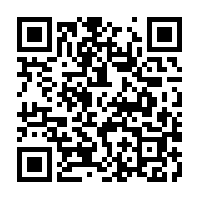 Datum WorkshopNaam	deelnemer		BIG nummerE-mail adres		Factuurnaam 	Factuuradres		Postcode		Plaats			Telefoon